附錄：讀書時間記錄表課 程 名 稱全球化、領導力與世界教會運動(4學分)Globalization, Leadership and Worldwide Church Movements上 課 日 期2020年7月27-31日 (週一至週五)July, 27-31, 2020 (Mon-Fri)課  程  簡  介課  程  簡  介課程簡介：探索全球化/城市化運動影響領導力和世界教會運動。學習各種領導力理論影響教會和宣教。學習領袖和教會運動的優缺點。課程大綱：調查全球化/城市化運動 Theories of Globalization & Urbanization調查麥當勞化運動 Theory of McDonaldization調查當代領導力運動 Contemporary Leadership – John Maxell, Jim Collins調查針對慕道友運動 Seeker-Sensitive Movement調查福音中心運動 Gospel-Centered Movement- Tim Keller調查宣教性教會運動 Missional Church Movement課程簡介：探索全球化/城市化運動影響領導力和世界教會運動。學習各種領導力理論影響教會和宣教。學習領袖和教會運動的優缺點。課程大綱：調查全球化/城市化運動 Theories of Globalization & Urbanization調查麥當勞化運動 Theory of McDonaldization調查當代領導力運動 Contemporary Leadership – John Maxell, Jim Collins調查針對慕道友運動 Seeker-Sensitive Movement調查福音中心運動 Gospel-Centered Movement- Tim Keller調查宣教性教會運動 Missional Church Movement盧敬祚老師Rev. Dr. Jonathan Ro Associate Accreditation Secretary, Asia Theological AssociationAssistant Professor of Intercultural Studies, GETS Theological Seminary盧敬祚老師Rev. Dr. Jonathan Ro Associate Accreditation Secretary, Asia Theological AssociationAssistant Professor of Intercultural Studies, GETS Theological Seminary課前作業：(2020年7月23日前繳交，佔計分的30%)完成「讀書時間記錄表」：課前研讀指定書目70小時以上（指定閱讀書目的第1，2，3，4，5，6，7，8，9本書） (請見本檔案最末頁的「附錄」)。（注意：有些書只要讀分配的幾章）完成讀書報告：課前研讀指定書目（指定閱讀書目的第1，2，3， 6，7，8，9本書），每本書各寫一頁讀書報告，內容包括：1/3總結、1/3點評、1/3學習和應用。(按一般格式書寫、12號字體大小、不增加行距，按順序整個存檔為一個檔案)。可用中文或英文寫報告。課中參與：(佔計分的10%)課中發表：(佔計分的30%)每位同學發表PPT。（開始上課時會分配同學發表哪幾章）PPT演示。每一次發表20分鐘 （超過時間扣分）包含三部分：1. 每個同學必須總結最總主要內容，概述相應章節的要點。細節內容不需要提。不要跑題或扣分（10分鐘）。2. 報告學到的若干領袖學功課，點出作者那一章最大的貢獻。指出可以學習的優點和應當避免的缺點（5分鐘）。3. 並解其中一兩個領袖學功課如何應用於你曾經的教會處境中，或可以幫助解決未來的狀況（5分鐘）。課後作業：(老師會在課中解釋，2020年11月27日前繳交，佔計分的30％)課前作業：(2020年7月23日前繳交，佔計分的30%)完成「讀書時間記錄表」：課前研讀指定書目70小時以上（指定閱讀書目的第1，2，3，4，5，6，7，8，9本書） (請見本檔案最末頁的「附錄」)。（注意：有些書只要讀分配的幾章）完成讀書報告：課前研讀指定書目（指定閱讀書目的第1，2，3， 6，7，8，9本書），每本書各寫一頁讀書報告，內容包括：1/3總結、1/3點評、1/3學習和應用。(按一般格式書寫、12號字體大小、不增加行距，按順序整個存檔為一個檔案)。可用中文或英文寫報告。課中參與：(佔計分的10%)課中發表：(佔計分的30%)每位同學發表PPT。（開始上課時會分配同學發表哪幾章）PPT演示。每一次發表20分鐘 （超過時間扣分）包含三部分：1. 每個同學必須總結最總主要內容，概述相應章節的要點。細節內容不需要提。不要跑題或扣分（10分鐘）。2. 報告學到的若干領袖學功課，點出作者那一章最大的貢獻。指出可以學習的優點和應當避免的缺點（5分鐘）。3. 並解其中一兩個領袖學功課如何應用於你曾經的教會處境中，或可以幫助解決未來的狀況（5分鐘）。課後作業：(老師會在課中解釋，2020年11月27日前繳交，佔計分的30％)★課本：書店網站：http://www.ccbookstore.com/first.html課前指定閱讀書目：中文翻譯參考書：英文參考書：★課本：書店網站：http://www.ccbookstore.com/first.html課前指定閱讀書目：中文翻譯參考書：英文參考書：2020年7月全球化、領導力與世界教會運動                           讀書時間  記錄表          姓名：2020年7月全球化、領導力與世界教會運動                           讀書時間  記錄表          姓名：2020年7月全球化、領導力與世界教會運動                           讀書時間  記錄表          姓名：2020年7月全球化、領導力與世界教會運動                           讀書時間  記錄表          姓名：日      期(年月日)書本名稱讀書頁數(第__頁至第__頁) 讀書時間 小計    小時    分鐘    小時    分鐘    小時    分鐘    小時    分鐘    小時    分鐘    小時    分鐘    小時    分鐘    小時    分鐘    小時    分鐘    小時    分鐘    小時    分鐘    小時    分鐘    小時    分鐘    小時    分鐘    小時    分鐘    小時    分鐘    小時    分鐘    小時    分鐘    小時    分鐘    小時    分鐘    小時    分鐘    小時    分鐘    小時    分鐘    小時    分鐘    小時    分鐘    小時    分鐘讀書時間  總計  _______小時______分鐘 讀書時間  總計  _______小時______分鐘 讀書時間  總計  _______小時______分鐘 讀書時間  總計  _______小時______分鐘 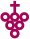 